Администрация Канского района на основании письма Автономной некоммерческой организации «Красноярский краевой центр развития бизнеса и микрокредитная компания» сообщает следующую информацию.С целью развития предпринимательской деятельности в Красноярском крае Автономная некоммерческая организация «Красноярский краевой центр развития бизнеса и микрокредитная компания» - Центр «Мой бизнес» (далее – центр «Мой бизнес») осуществляет реализацию обучающих программ, входящих в перечень образовательных программ, отобранных Министерством экономического развития Российской Федерации в рамках реализации национального проекта «Малое и среднее предпринимательство и поддержка индивидуальной предпринимательской инициативы».В декабре центром «Мой бизнес» запланировано проведение в формате онлайн, следующих обучающих программ:Двухдневный курс «Самозанятость шаг за шагом: путеводитель», пройдет 15-16 декабря 2021 года с 10.00 до 14.00, целевая аудитория – индивидуальные предприниматели, применяющие специальный налоговый режим «Налог на профессиональный доход» и физические лица, применяющие специальный налоговый режим «Налог на профессиональный доход»;Трехдневный курс «Женский бизнес по франшизе» пройдет 20,21 декабря 2021 года с 15.00 до 19.00, 22 декабря 2021 года с 13.00 до 16.00, целевая аудитория – субъекты малого и среднего предпринимательства и физические лица, заинтересованные в начале осуществления предпринимательской деятельности.По результатам прохождения обучающих программ выдается сертификат.Для успешной реализации обучающих программ в Канском районе просим оказать содействие в активном информировании субъектов малого и среднего предпринимательства (начинающих предпринимателей) Вашего поселения, а также физических лиц, заинтересованных в начале осуществления предпринимательской деятельности на официальном сайте Вашего сельсовета.Контактные лица центра «Мой бизнес»: - Ершова Наталья Владимировна, тел.: 8 (391) 205-44-32 (доб. 053), e-mail: ershova@agpb24.ru;- Никифорова Ирина Геннадьевна, тел.: 8 (391) 205-44-32 (доб. 058), e-mail: nikiforova@mb24.ru. ПриложениеАНКЕТА-ЗАЯВКАДостоверность представленных сведений гарантирую. В соответствии с требованиями Федерального закона от 27.07.2006 г. № 152-ФЗ «О персональных данных» я выражаю согласие на обработку и систематизацию персональных данных. В соответствии с требованиями Федерального закона от 27.07.2006 г. № 152-ФЗ «О персональных данных» я выражаю согласие АНО «Красноярский краевой центр развития бизнеса и микрокредитная компания» (ИНН 2464154029, ОГРН 1202400026597) на передачу своих персональных данных с целью получения заявленных услуг, а также информации об услугах, оказываемых АНО «Красноярский краевой центр развития бизнеса и микрокредитная компания», посредством выше указанного номера телефона и e-mail адреса, а так же на обработку, систематизацию, уточнение (обновление, изменение),извлечение, хранение и использование персональных данных, содержащихся в настоящей анкете, с целью направления мне указанной выше информации, в том числе на передачу персональных данных третьим лицам, привлекаемым к исполнению указанных действий. Срок действия согласия: с даты, указанной в настоящей анкете, и по истечении 30 дней с момента получения отзыва согласия на обработку персональных данных. Для отзыва согласия необходимо подать заявление в письменной форме по месту нахождения АНО «Красноярский краевой центр развития бизнеса и микрокредитная компания». Я подтверждаю, что все указанные в настоящей анкете данные (в том числе номер телефона и e-mail адрес) верные и я готов(а) нести все риски, связанные с указанием мной некорректных данных в настоящей анкете.____________/__________________/                                                                                                                                                 подпись           расшифровка«___» ______________ 2021 г.М.П.Заполнению подлежат все строки, в случае отсутствия информации ставится прочерк.АНКЕТА-ЗАЯВКАна участие в обучающем мероприятииДостоверность представленных сведений гарантирую. В соответствии с требованиями Федерального закона от 27.07.2006 г. № 152-ФЗ «О персональных данных» я выражаю согласие на обработку и систематизацию персональных данных. В соответствии с требованиями Федерального закона от 27.07.2006 г. № 152-ФЗ «О персональных данных» я выражаю согласие АНО «Красноярский краевой центр развития бизнеса и микрокредитная компания» (ИНН 2464154029, ОГРН: 1202400026597) на передачу своих персональных данных с целью получения заявленных услуг, а также информации об услугах, оказываемых АНО «Красноярский краевой центр развития бизнеса и микрокредитная компания», посредством выше указанного номера телефона и e-mail адреса, а так же на обработку, систематизацию, уточнение (обновление, изменение),извлечение, хранение и использование персональных данных, содержащихся в настоящей анкете, с целью направления мне указанной выше информации, в том числе на передачу персональных данных третьим лицам, привлекаемым к исполнению указанных действий. Срок действия согласия: с даты, указанной в настоящей анкете, и по истечении 30 дней с момента получения отзыва согласия на обработку персональных данных. Для отзыва согласия необходимо подать заявление в письменной форме по месту нахождения АНО «Красноярский краевой центр развития бизнеса и микрокредитная компания». Я подтверждаю, что все указанные в настоящей анкете данные (в том числе номер телефона и e-mail адрес) верные и я готов(а) нести все риски, связанные с указанием мной некорректных данных в настоящей анкете.                                                                                                                  ____________/________________/                                                                                                                                                       подпись          расшифровка«__» ______________ 2021  г.М.П.Заполнению подлежат все строки, в случае отсутствия информации ставится прочерк.--------------------------------<*> Представленная информация не разглашается, не передается в проверяющие и контролирующие органы и будет использоваться только для расчета показателей эффективности деятельности инфраструктуры поддержки.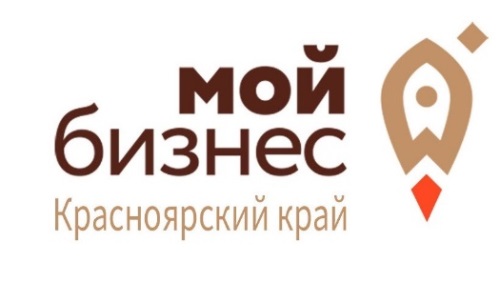 Генеральному директоруАНО «Красноярский краевой центрразвития бизнеса и микрокредитная компания»А.С. ГраматуновуНаименование услугиУчастие в обучающей программе«Самозанятость шаг за шагом: путеводитель»Дата проведения обучающей программы15-16 декабря 2021 годаФИО физического лица, применяющего специальный налоговый режим «Налог на профессиональный доход»/ индивидуального предпринимателя, применяющего специальный налоговый режим «Налог на профессиональный доход»Дата и место государственной регистрации физического лица, применяющего специальный налоговый режим «Налог на профессиональный доход»/индивидуального предпринимателя, применяющего специальный налоговый режим «Налог на профессиональный доход»ИНН физического лица, применяющего специальный налоговый режим «Налог на профессиональный доход»/индивидуального предпринимателя, применяющего специальный налоговый режим «Налог на профессиональный доход»Контактный телефон, e-mail Адрес физического лица, применяющего специальный налоговый режим «Налог на профессиональный доход»/индивидуального предпринимателя, применяющего специальный налоговый режим «Налог на профессиональный доход»Основной вид деятельности (указать кода ОКВЭД, с расшифровкой) для индивидуальных предпринимателей/ вид деятельности для физического лица, применяющего специальный налоговый режим «Налог на профессиональный доход»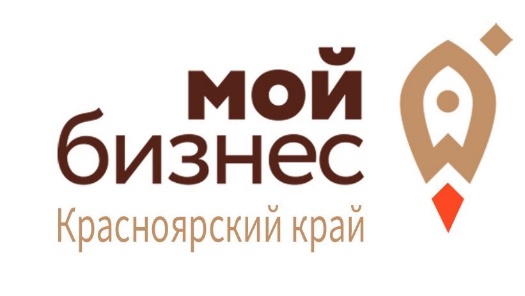 Генеральному директоруАНО «Красноярский краевой центрразвития бизнеса и микрокредитная компания»А.С. ГраматуновуНаименование услугиУчастие в обучающей программе«Женский бизнес по франшизе»Участие в обучающей программе«Женский бизнес по франшизе»Участие в обучающей программе«Женский бизнес по франшизе»Дата проведения обучающей программы20-22 декабря 202120-22 декабря 202120-22 декабря 2021ФИО физического лица/ индивидуального предпринимателя/ наименование организации, сотрудник которой планирует принять участие в обучающей программеФИО руководителя, паспортные данные руководителя организации/ индивидуального предпринимателя (серия, номер паспорта, дата рождения)Контактный телефон, e-mail лица, принявшего участие в обучающей программеИНН организации /индивидуального предпринимателя/ физического лицаАдрес организации /индивидуального предпринимателя / физического лицаКлючевые показатели деятельности организации/ индивидуального предпринимателя <*>:2020 год2021 год (на дату получения услуги)2022 год(планируемые)а) среднесписочная численность занятыхб) выручка от реализации товаров (работ, услуг)